View past winners on our website at:      www.haywardbait.com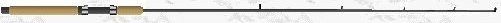 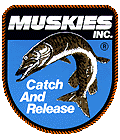 2016Hayward Lakes Chapter Muskie Inc.Fall Tournament ResultsPlaceNameCityDateLakeLengthPointsPointsBait1.Jason EmersonChippewa Falls WI9-30Spider381212Sucker Reef Hawg10-1Spider40.514.514.5Sucker Reef Hawg10-1Little Spider45.519.519.5Sucker Reef HawgTotal46462.Tony AlexanderMontello WI10-1Teal441818Perch Swim Bait10-1Teal43.517.517.5Black Hawgwobbler10-2Teal3599Black HawgwobblerTotal44.544.53.Steven KurzawaSugar Grove IL9-30Round35.59.59.5Gold/Purple Pounder9-30Round35.59.59.5Blk/Sil Shumway #1010-1Round3599Eelpout Pounder10-2Round361010Blk/Sil Dble Cowgirl Total38384.Carl J WeberFox River Grove IL9-30Chip Flowage421616Fat Bastard Black10-1Little Spider381212Black PhantomTotal28285.Mike ReihlRiver Falls WI9-30Mid Eau Claire361010Black Bulldawg10-1Mid Eau Claire41.515.515.5Black BulldawgTotal25.525.56.Scott KettelhutFond Du Lac WI9-30Little Spider371111Black Bucktail10-1Chip Flowage391313Black BucktailTotal24247.Mike AndersonBrooks WI9-30Teal37.511.511.5Black Bucktail9-30Teal36.7510.510.5Black BucktailTotal22228.Dan LeweinWaukesha WI9-30Big Siss361010Purple Bulldawg9-30Big Siss37.511.511.5Blk/White BulldawgTotal21.521.59.Walter Haluska Jr.Crivitz WI10-1Big Siss46.520.520.5Red/Blk Bulldawg10.Kraig HeinzmanPardeeville WI9-30Chip Flowage451919Gold Medussa11.Matt HaerterTrevor WI9-30Lower Twin43.517.517.5Pink Studfinder12.Rick ZaksasInverness IL10-2Lost Land43.517.517.5Gold Daredevil13.Steve FidlerGreen Bay WI10-2Chip Flowage42.516.516.5Perch Vexer14.Mike EckerMontello WI9-30Round421616Green Top Raider 15.Bryan GehrkeApple Valley MN9-30Spider421616White Red October16.Russell LeweinKewaskum WI10-2Big Siss421616Black Bulldawg17.Mike PavlejePewaukee WI10-1Grindstone41.515.515.5Sil/Blue Cowgirl18.Ryan KnornChippewa Falls WI9-30Moose411515Gold Phantom19.Tom KerstenHayward WI10-1Chip Flowage411515Blk/Sil Cowgirl20.Brent HirschMinnetonka MN10-1Chip Flowage411515Walleye TailchaserTiger21.Roxanne JohnsonMcHenry IL10-1Chip Flowage40.514.514.5Black HotheadPlaceNameCityDateLakeLengthPointsPointsBait22.Tim SchmidtWaunakee WI9-30Spider Chain40.514.514.5White Tube23.Mike DahlenIola WI10-1Lost Land40.514.514.5Gold/Prple Bulldawg24.Fred HoeftRochester MN9-30Teal39.7513.513.5Brown Suick25.Dave KleinhansFall Creek WI10-1Garden39.513.513.5Blk/Org Bucktail26.Jamie LoiselleChippewa Falls WI10-1Up Eau Claire391313Black Bucktail27.Tony RustRice Lake WI10-2Lost Land391313Black Mepps28.Bruce BrooksMadison WI10-1Big Siss38.512.512.5Blk/OrgWadesWoblr29.Brad KobilkaLakeland MN10-1Big Siss38.512.512.5Black Ace Spinner30.Tom McGannJohnsburg IL10-1Spider381212Sil/Blk Rapala 31.Craig MinnickBirchwood WI9-30Big Siss381212Black Bucktail32.Greg VossSun Prairie WI10-1Chip Flowage381212Black Believer33.Bryce BronstadStoughton WI10-1Lost Land371111Firetiger Suick34.Brad SextonAlma Center WI10-1Chip Flowage371111White Red October35.Jon TubmanRacine WI9-30Lost Land36.510.510.5Purple Spinner36.John FrankHinkley MN9-30Big Siss36.510.510.5Fat Bastard FireTiger37.Gerry PayneSauk City WI10-1Lost Land361010Silver Bucktail38.Steve SowaBirchwood WI10-1Lost Land361010Black Jerk Bait39.Ryan SikoraColfax WI10-1Lost Land361010Gold Bucktail40.Dan AndersonLakeland MN9-30Spider Chain361010Black Spinner Bait41.John BittorfAmery WI10-1Lost Land35.59.59.5Hot Perch Bobbie42.Bill GreenGalesville WI10-1Spider35.59.59.5Blk/Sil Big Scuba43.Jeff BeyerSlinger WI9-30Lost Land3599White Medussa44.Steve FialaHayward WI9-30Lost Land3599Orange Bucktail45.Greg HaluskaCrivitz WI10-2Big Siss3599Black Bucktail46.Donald SwansonGreen Bay WI10-1Chip Flowage3599Loon Top Raider47.Mike ThomasAppleton WI10-1Teal3599Tiger Jake Bait48.Adam ZoppWinter WI10-1Spider3599Black Suick49.Jason PayneSun Prairie WI10-1Lost Land3599Black Bucktail50.Doug NeathBelleville WI10-1Namakagon34.58.58.5Perch Double D51.David GreenElk Mound WI10-1Up Eau Claire34.58.58.5Walleye Hemlock52.David SchiessBarnes WI9-30Up Eau Claire34.58.58.5Black Bucktail53.Andrew JohnsonLakeland MN9-30Teal3488Red Spinner Bait54.Jess NeathOregon WI10-1Namakagon3488Perch Top WaterHonorable Mention55.Mason AbbottWayne IL9-30Spider361010Perch WeaselAge 13424 EntrantsRod & ReelWas won by66 fish caught by 54Brad PeetRice Lake WIBoat, Motor & Trailer was won byTait SennettPrinceville ILwww.haywardbait.comwww.haywardbait.comwww.haywardbait.comwww.haywardbait.comwww.haywardbait.com